УКРАЇНАПОЧАЇВСЬКА  МІСЬКА  РАДАВИКОНАВЧИЙ КОМІТЕТРІШЕННЯВід  «  » червня 2021  року						№ ПРОЕКТПро розробку проекту ПрограмиЕлектрифікації  та освітлення вулиць та доріг  населених пунктів Почаївської територіальної громади на 2021-2023 роки	Керуючись Порядком розроблення та виконання місцевих цільових програм, затвердженого рішенням сесії Почаївської міської ради № 792 від 12.04.2017 року, ст.27 Закону України «Про місцеве самоврядування в Україні», виконавчий комітет Почаївської міської ради ВИРІШИВНадати дозвіл на розробку проекту Програми електрифікації та освітлення вулиць та доріг населених пунктів Почаївської територіальної громади на 2021-2023 рокиВизначити:розробником Програми – Відділ управління проектами та програмами соціально-економічного розвитку Почаївської міської ради;відповідальним виконавцем – Почаївська міська радаПідготовлений проект Програми подати на затвердження на чергову сесію Почаївської міської ради.Контроль за виконанням даного рішення покласти на заступника міського голови Чубика А.В.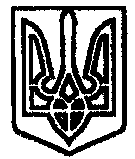 